MÍSTNÍ AKČNÍ PLÁN ROZVOJE VZDĚLÁVÁNÍORP HORAŽĎOVICEVypracovala:	Ing. Radka Schusterová, koordinátorka MAPDatum zpracování: 	leden 2017OBSAHÚvod…………………………………………………………………………………………………………………………………………………..31 Analytická část…………………………………………………………………………………………………………………………………41.1	Základní informace o řešeném území	41.2	Vyhodnocení dotazníkového šetření	51.3	Charakteristika školství v ORP Horažďovice	81.4	Předškolní vzdělávání	91.4.1	Vývoj počtu MŠ v ORP Horažďovice	91.4.2	Vývoj počtu pracovníků v MŠ	131.4.3	Hospodaření MŠ	171.4.4	Zhodnocení technického stavu a stavu vybavenosti MŠ, rozbor investičních a neinvestičních potřeb MŠ včetně jejich součástí	191.5	Základní vzdělávání	201.5.1	Vývoj počtu ZŠ v řešeném území	201.5.2	Vývoj počtu žáků v ZŠ	211.5.3	Vývoj počtu pracovníků v ZŠ	251.5.4	Docházka žáků do škol a dokončení základního vzdělání	281.5.5	Hospodaření ZŠ	301.5.6	Zhodnocení technického stavu a stavu vybavenosti ZŠ, rozbor investičních a neinvestičních potřeb ZŠ včetně jejich součástí	321.6	Základní umělecké vzdělávání, jeho dostupnost a rozbor v ORP Horažďovice	341.7	Neformální a zájmové vzdělávání, jeho dostupnost a rozbor v řešeném území	351.7.1	Střediska volného času. Domy dětí a mládeže a jejich přehled	351.8	Sociální situace	361.9	Návaznost na dokončené základní vzdělávání (úzká provázanost s KAPEM)	361.9.1	Vazba na středoškolské vzdělávání – učiliště, gymnázia, obchodní akademie, průmyslové školy	361.10	Možnosti uplatnění na trhu práce	362 Témata MAP v řešeném území………………………………………………………………………………………………………372.1	Analýza dotčených skupin v oblasti vzdělávání v ORP Horažďovice	372.2	Analýza rizik v oblasti vzdělávání v ORP Horažďovice	402.3	Vymezení problémových oblastí a klíčových problémů	422.4	SWOT – 3 analýza prioritních oblastí rozvoje v ORP Horažďovice	44Použitá literatura a internetové zdroje	47Seznam zkratek:	47ÚvodCílem dokumentu je sestavení Místního akčního plánu vzdělávání, který bude zaměřen na rozvoj kvalitního a inkluzivního vzdělávání dětí a žáků do 15 let. MAP je územní strategie do r. 2023 a bude obsahovat tři následující části:Analytická částStrategický rámec MAPOpatřeníVymezení území MAPVe správním obvodu ORP Horažďovice je celkem 20 obcí, z toho 2 mají statut města. Převážná část obcí má počet obyvatel nižší než 500. Jmenované ORP je nejmenším z celého Plzeňského kraje se svojí rozlohou 25 872 ha. Názvy obcí správního obvoduMěsta: Horažďovice, Nalžovské HoryObce: Břežany, Hejná, Hradešice, Chanovice, Kejnice, Kovčín, Kvášňovice, Malý Bor, Maňovice, Myslív, Nehodív, Olšany, Pačejov, Slatina, Svéradice, Tužice, Velké Hydčice, Velký Bor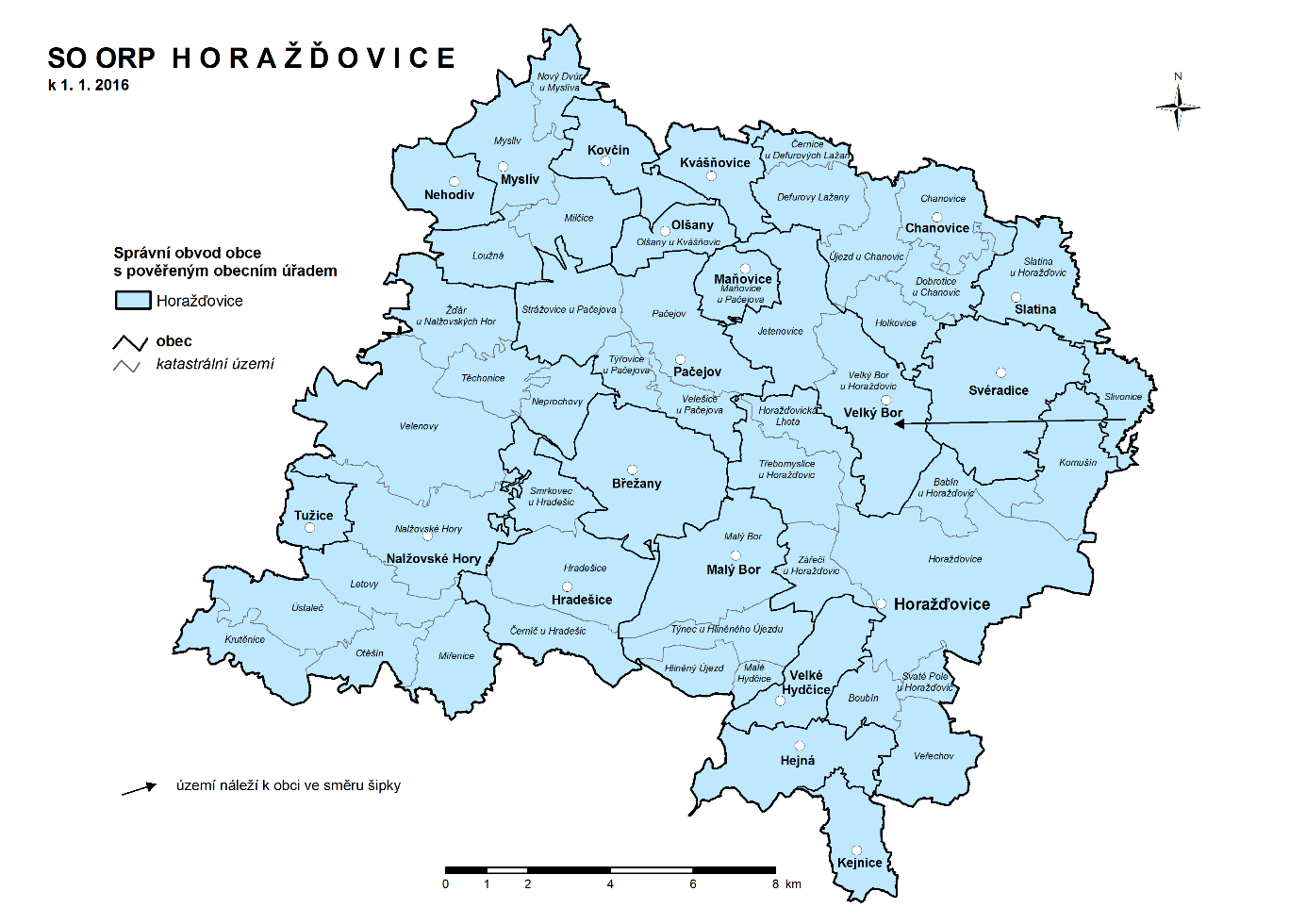 Analytická částZákladní informace o řešeném územíSprávní obvod Horažďovice leží v jihovýchodní části Plzeňského kraje. Hranice území má společné se třemi správními obvody Plzeňského kraje (Sušice, Klatovy a Nepomuk) a s Jihočeským krajem na východě. Správní obvod se skládá z 20 obcí, z nichž dvě (Horažďovice a Nalžovské Hory) mají statut města. Rozlohou 25 876 ha je druhým nejmenším správním obvodem v Plzeňském kraji. Většinu území tvoří zemědělská půda (64,9 %) a lesní pozemky (21,8 %).K 31. 12. 2015 žilo na území SO ORP Horažďovice 11 707 obyvatel, tj. 2,1 % z celkového počtu obyvatel Plzeňského kraje. Na 1 km² tak připadalo 45,2 osob. Na území správního obvodu se v roce 2015 narodilo 105 dětí a 152 obyvatel zde zemřelo. Na sníženém počtu obyvatel se kromě přirozeného úbytku podíleli také vystěhovalí ze správního obvodu Horažďovice, kteří převažovali nad přistěhovalými o 69 osob. V roce 2015 zde uzavřelo sňatek 41 páru a 21 manželství bylo rozvedeno. Obyvatelstvo SO ORP Horažďovice postupně stárne, průměrný věk muže se za posledních 10 let zvýšil o 3,1 roku na 42,3 let, průměrný věk ženy vzrostl o 2,4 roku na 45,1 let. Strategie na menších územíchBude doplněno do dalšího setkání Řídícího výboruStrategie na vyšších územních úrovníchBude doplněno do dalšího setkání Řídícího výboruStrategie na národní úrovniSTRATEGIE VZDĚLÁVACÍ POLITIKY ČR do roku 2020Bude doplněno do dalšího setkání Řídícího výboruVyhodnocení dotazníkového šetřeníV listopadu 2015 – lednu 2016 proběhlo ze strany MŠMT dotazníkové šetření. Tohoto šetření se v rámci ORP Horažďovice zúčastnily všechny mateřské i základní školy. Výsledky tohoto dotazníku poslouží ke stanovení potřeb mateřských a základních škol v oblastech podporovaných evropskými fondy v letech 2015 - 2020. Přidanou hodnotou školám bylo kromě získání vlastních dat a plánu rozvoje také doporučení z OP VVV, kam je vhodné podporu škole směrovat. Byla poskytnuta tzv. agregovaná data za územní celky SO ORP Horažďovice, čímž byla zaručena jednotlivým školám diskrétnost ohledně citlivých dat.Analýza zohledňuje potřeby základních škol (ZŠ) a mateřských škol (MŠ), a to především ty potřeby, které jsou mezi školami zastoupeny nejčastěji.Cílem dotazníkového šetření bylo prozkoumat následující oblasti:Podpora inkluzivního/společného vzděláváníRozvoj čtenářské a matematické pregramotnosti a gramotnostiPodpora kompetencí k iniciativě a kreativitěPodpora polytechnického vzděláváníPodpora sociálních a občanských dovedností a dalších klíčových kompetencíPodpora digitálních kompetencí pedagogických pracovníkůRozvoj infrastruktury mateřské/základní školyOblasti rozvoje z projektu OP VVVMateřské školy1) Inkluzivní vzděláváníUčitelé se snaží ve velké míře realizovat pedagogickou diagnostiku dětí.Školy kladou velký důraz na budování vlastního úspěchu dítěte, odbourávání bariér mezi lidmi, vedení sounáležitosti mezi dětmi a ostatními lidmi. Učitelé se snaží vnímat rozdíly mezi dětmi jako zdroj zkušeností a příležitost k dalšímu seberozvoji.Školy se snaží vytvářet podmínky pro realizaci inkluze, snaží se přijímat ke vzdělání všechny děti bez rozdílu (děti s odlišným kulturním prostředím, sociálním znevýhodněním, cizince, děti se SVP). Školy jsou částečně vybaveny kompenzačními pomůckami a využívají služeb asistenta pedagoga případně dalších nepedagogických pracovníků.Překážky v oblasti podpory inkluzivního vzdělávání- nedostatečné finanční zajištění personálních nákladů na práci s heterogenními skupinami (např. asistentů pedagoga, pedagogické i nepedagogické pracovníky),- velký počet dětí ve třídách,- nedostatečná kampaň v oblasti inkluze pro veřejnost a rodiče dětí se SVP.- technická nemožnost bezbariérových úprav školy a- nedostatek finančních prostředků pro realizaci mimoškolního vzdělávání pro znevýhodněné děti.2) Oblast čtenářské a matematické pregramotnostiŠkoly se snaží podporovat čtenářskou pregramotnost a řečové aktivity. Učitelé dalšími kurzy a studiem literatury v této oblasti rozvíjejí své znalosti.Školy disponují dostatečným technickým a materiálním zabezpečením v této oblasti, využívají interaktivní pomůcky a metody. Realizují pro děti akce na podporu čtenářské pregramotnosti. Část škol nakupuje beletrii k této problematice a využívá místní školní knihovnu.Mezi hlavní překážky v oblasti rozvoje čtenářské pregramotnosti patří nedostatek stabilní finanční podpory pro rozvoj čtenářské pregramotnosti, nedostatek interaktivních metod a pomůcek, nedostatečný rozvoj mentoringu (malá kreativita, stereotyp vyučujících…) a v neposlední řadě opět nezájem ze strany rodičů.Školy podporují rozvoj matematické pregramotnosti. Učitelé rozvíjejí své znalosti v této oblasti a využívají je při výchově. Školy disponují dostatečným technickým a materiálním zabezpečením pro rozvoj této aktivity, využívají interaktivních metody a pomůcky a podporují individuální práci s dětmi s mimořádným zájmem o počítání a logiku.Mezi hlavní překážky v oblasti rozvoje matematické pregramotnosti patří nedostatek stabilní finanční podpory pro rozvoj pregramotnosti, nedostatek interaktivních metod a pomůcek, nedostatečná kvalita didaktických materiálů, nedostatečný rozvoj mentoringu (malá kreativita, stereotyp vyučujících…) a nezájem ze strany rodičů.3) Rozvoj infrastruktury mateřských školZa posledních 5 let cca třetina MŠ investovala v rámci evropských projektů do staveb a rekonstrukcí budov (zateplování fasády budov, modernizace pláště budov). Školy se zaměřovaly na stavební úpravy podnětného venkovního prostředí školy (hřiště, zahrady…)Co se týče vybavení, školy investovaly nejvíce do:- vybavení škol pro rozvoj polytechnických dovedností- vybavení tříd, knihoven, heren, vybavení interaktivními tabulemi- nové didaktické pomůckyVšechny MŠ mají v plánu stavět a rekonstruovat v letech 2016-2018 nebo 2019-2020 a ve stejném období investovat do vybavení tříd, vybavení prostorů školy pro rozvoj polytechnických dovedností, vybavení knihoven, vybavení heren, vybavení tělocvičny, vybavení školní jídelny, vybavení výpočetní technikou pro potřeby pedagogických pracovníků, software pro ICT techniku, nové didaktické pomůcky a didaktické a kompenzační pomůcky pro děti se SVP.Základní školy1) vnímají vysokou potřebu zvyšování inkluzivního vzděláváníJako největší problémy v oblasti inkluzivního vzdělání školy vnímají nedostatečné příležitosti ke vzdělání v oblasti inkluze. Problematika je nová a školy nemají žádné zkušenosti s inkluzivním vzděláváním, není dostatek příležitostí pro další vzdělávání v této oblasti. Řeší se nedostatečná kampaň této problematiky, mnohde dochází k technické nemožnosti bezbariérovosti školy, ve třídách je velký počet žáků, není dostatek vzdělávacích materiálů a pomůcek pro řešení této problematiky.2) v oblasti čtenářské a matematické gramotnosti školy kladou větší důraz na čtenářskou gramotnost.Školy vnímají nedostatek finanční podpory pro rozvoj dané gramotnosti, mají nedostatečné materiálně technické podmínky pro její rozvoj a nízkou časovou dotaci pro rozvoj dané aktivity mimo výuku. Dále pak v této kategorii uvádějí i nezájem ze strany žáků a rodičů o danou oblast vzdělávání.V oblasti matematické gramotnosti chybí dostatečný rozvoj předávání zkušeností matematické gramotnosti (malá kreativita, stereotyp vyučujících, nízká sebemotivace…), nízká úroveň kooperace školy s ostatními aktéry (projekty se školami).Celkově chybí komunikace a spolupráce mezi jednotlivými školami, školskými zařízeními a dalšími subjekty zejména o citlivých tématech (jako např. problémy s inkluzivním vzděláváním), která by umožnila efektivnější řešení společných problémů a průřezových témat. Mezi subjekty působícími v této oblasti probíhá výměna informací a zkušeností a koordinace aktivit a postupů pouze na minimální úrovni nebo vůbec.3) v oblasti podpory polytechnického vzdělávání učitelé využívají dalšího vzdělávání pro svůj rozvoj v této problematice a využívají je ve výuce. Součástí výuky těchto předmětů jsou laboratorní pokusy, cvičení. Největší překážky jsou ale nedostatečné prostory, nevhodné nebo žádné vybavení laboratoří, odborných učeben a dílen, nedostatečná dostupnost informačních a komunikačních technologií, malý zájem o polytechnické vzdělání ze strany žáků i rodičů, nedostatek financí na úhradu volitelných předmětů.Rozvoj infrastruktury základních školZ dotazníků vyplývá, že většina škol má v budoucnosti v plánu stavět, upravovat, rekonstruovat budovy škol a učebny v časovém horizontu let 2016-2018 a 2019-2020. Co se týče vybavení, školy investovaly případně plánují investovat nejvíce do:- vybavení tříd interaktivními tabulemi- vybavení školy internetovým připojením- pořízení audiovizuální techniky- vybavení počítačových učeben- vybavení knihovenCharakteristika školství v ORP HoražďoviceV ORP Horažďovice se nachází 5 základních škol a 7 mateřských škol, z toho 2 základní školy jsou sloučené s mateřskými školami.Zřizovateli škol a školských zařízení v ORP Horažďovice jsou obce/města. Nejsou zde zařízení zřizovaná jinými subjekty (soukromé, církevní, atd.), čímž chybí v oblasti zdravá konkurence.Oblast předškolního a základního vzdělávání se stává problémem, který nelze řešit pouze na území jedné obce. Jde o oblast, které se musí společně věnovat (např. i s ohledem na dojíždění za prací v celém spádovém regionu) jak malé obce, tak města. Populační vlny se dlouhodobě promítají do rozvoje regionálního školství a jednotlivých územních celků. V současné době jsou v ORP Horažďovice naplněny kapacity téměř na sto procent jak u malých vesnických mateřských škol, tak větších ve městech. Výjimku tvoří MŠ v Nalžovských Horách a v Pačejově, kde je kapacita školek vyšší, než obsazenost. Občas samozřejmě dochází k situaci, kdy dítě jede do školy s rodičem do místa jeho pracoviště. Dojíždění se však potom stává palčivým problémem jak pro obce, rodiče a děti, ale i pro nejbližší města, která ve svých školách nemusí mít dostatečnou kapacitu. V okolí velkých měst a příměstských oblastech je akutní otázkou k řešení otázka přeplněnosti mateřských škol. Problém předškolního vzdělávání veřejnost vnímá hlavně na úrovni obtížného přijímání dětí do MŠ, zejména město Horažďovice se potýká s malou kapacitou MŠ. Nabídka zájmové mimoškolní aktivity je sice na vysoké úrovni a v nabídce mnoho zájmových kroužků, nicméně pro děti z okolních obcí jsou hůře dostupné. Funguje zde pouze jedno SVČ na celé ORP, jehož zřizovatelem je kraj, které je ovšem velmi špatně přístupné dětem z okolních vesnic. Rodiče jsou nuceni využívat svoji vlastní dopravu dětí na zájmové mimoškolní aktivity. Pro děti, které by měly zájem dojíždět do zájmových kroužků v DDM Horažďovice je nedostatečná dopravní obslužnost v odpoledních hodinách. Rodiče, pokud mají zájem o umístění dětí ve SVČ musí děti do tohoto zařízení dovážet. Ne všichni rodiče si ale toto mohou dovolit z důvodu ekonomické stránky problému. V současné době SVČ (zde DDM Horažďovice) nabízí činnost na třech pracovištích – v Zámku, Přírodovědné stanici a na pracovišti PROUD – EC Podbranský mlýn. Služeb DDM v pravidelné činnosti využívá cca 400 osob (převážně školních dětí), nepravidelnou činnost (jedná se např. o víkendové kurzy apod.) využívá ročně přibližně 3-5 tisíc osob a pak táborová činnost (pobytové i příměstské), které využilo v loňském školním roce (2015/2016) 572 dětí. V pravidelné činnosti je registrováno 40 dospělých osob. DDM nabízí kroužky v oblasti sportu a pohybu, technické, přírodovědné, rukodělné, tanec a hudbu, výtvarné, rukodělné a kreativní a jazyky a hry. Největší zájem je v současné době o lukostřelbu, airsoft, hip hop, zumbu, kytaru, keramiku, kreslení, rybářský a chovatelský kroužek a z jazyků je to angličtina.V Horažďovicích je v oblasti zájmové činnosti velká konkurence a kroužky zároveň nabízejí i mateřské školky a školy, centrum sportu a různé další spolky.Doplnění informací o Dětském domově Kašperské Hory – bude doplnění do dalšího setkání Řídícího výboruPředškolní vzděláváníVývoj počtu MŠ v ORP Horažďovice Tab. 1 Stručná charakteristika předškolních a základních škol v území ORP HoražďoviceZdroj: Strategie území správního obvodu ORP HoražďoviceTabulka ukazuje charakteristiku školství na území ORP Horažďovice. V šesti obcích z celkového počtu 20 se nachází mateřská škola. Ve čtyřech obcích je základní škola s oběma stupni vzdělání, tedy úplná základní škola. Tab. 2 Celkové počty MŠ dle zřizovatele v ORP – vývoj v letechZdroj: Strategie území správního obvodu ORP HoražďoviceZa sledované období má počet dětí v MŠ lehce kolísavou tendenci. Za poslední rok stav mírně stoupl. Celkově ve sledovaném období přibyla jedna třída. Speciální třídy v MŠ v ORP Horažďovice nejsou. Prozatím nevznikla potřeba zřídit podobné třídy, jelikož by se kapacitně nenaplnily. Spíše je snaha děti s hendikepem zařazovat do běžných tříd proto, aby se ostatní děti učily nezištné pomoci. Dále, dle informací ředitelů škol by hendikepovaným dětem umístění v cizím prostředí (mimo obec ve které vyrůstají) přinášelo problémy. Proto je lépe umístit takovéto děti v zařízení, které se nachází v bezprostřední blízkosti jejich domova, bez nutnosti zdlouhavého dojíždění, které vyčerpává děti, ale i jejich rodiče. Velkou roli hraje i personální obsazení, vesnické školky mají potenciál nabídnout domácké prostředí, které dětem s postižením mnohem lépe vyhovuje. Tab. 3 Počet tříd v MŠ v ORP Horažďovice ve školním roce 2016/2017Zdroj: Vlastní zdrojTab. 4 Počet dětí v MŠ v ORP Horažďovice ve školním roce 2016/2017Zdroj: Vlastní zdrojTab. 5 MŠ v ORP, MŠ ZŘIZOVANÉ OBCÍZdroj: Výkaz MŠMT R 13-01. Stav vždy k 30. 9. začátku školního rokuPočty běžných tříd jsou ve všech MŠ brány buď jako sloučené nebo samostatné. Stejně je postupováno u data počtu dětí a pedagogických úvazků. Na území ORP Horažďovice působí jako zřizovatel pouze obce. Speciální třídy nejsou zřizovány, důvod byl již uveden v tabulce č. 2. Propaguje se inkluze dětí s hendikepem do běžných tříd. Přihlíží se na úroveň postižení a řeší se přidělením asistenta. Z diskuse s pedagogy v MŠ je patrné, že by změna normativu v počtu dětí na jednoho pedagoga byla přínosem. Učitel by měl více prostoru a možností s dětmi lépe pracovat v případě menšího počtu dětí na jednoho pedagoga. Děti by přecházely do prvního ročníku základní školy lépe vybaveny základními dovednostmi. Mnohdy se ukazuje jako nedostatečné rodinné zázemí. Děti nemají vžité určité základní dovednosti, které pak na místo rodiny zajišťuje mateřská škola. Chybí manuální zručnost, kterou by se děti měly prvotně učit právě v rodině. Již v mateřské škole je potenciál zvyšovat úroveň českého školství jako celku. Soukromé mateřské školy nejsou v ORP zřízeny. Patrně by nebyly pro rodiče finančně výhodné. Avšak na druhé straně zde chybí zdravá konkurence ekonomicky jiného prostředí nežli obcí zřizovaných zařízení. Z příkladů z jiných měst je patrné, že podobná zařízení jsou schopna poskytnout širší nabídku služeb, ale vyžaduje to ekonomicky silné partnery, jak rodiče, tak sponzory. Tab. 6 Věkové složení dětí v MŠ ve školním roce 2016/2017Zdroj: Výkazy MŠMTVývoj počtu pracovníků v MŠVe všech mateřských školách v rámci ORP Horažďovice jsou prozatím pedagogické pracovnice pouze ženy. V MŠ Loretská Horažďovice mají předjednanou pracovní smlouvu s učitelem (mužem). Příčiny toho, proč je tato práce brána jako výhradně ženská, mohou být různé. Jaké jsou motivační prostředky proto, aby se do předškolního vzdělávání „přilákalo“ více mužů a jaký vliv má přítomnost mužského pedagoga na děti v mateřských školách? Často se upozorňuje na to, že ve školách všech stupňů chybí muži. Argumentem převážně je, že výdělky zde pro ně nejsou dostatečné.Prvotně je to skutečně nedostatečné finanční ohodnocení, dalším z důvodů může být skutečnost, že vysoká feminizace v této profesi je jedním z projevů a zároveň jednou z příčin snižující se prestiže a zhoršování podmínek v daném povolání.Dětem dnes v mnoha případech chybí mužský vzor. V našem přefeminizovaném školství se děti setkají s mužskou autoritou většinou až na základních a na středních školách. Nezanedbatelná je také přirozená mužská autorita, protože spousta dětí vyrůstá jen u matky, ať je to z důvodu, že matka je samoživitelka, či proto, že rodiče jsou rozvedení. Bohužel muž v mateřské škole je v současné době spíše rarita.Tab. 7 Pracovníci v MŠ ORP Horažďovice - stav k 30. 9. 2016Zdroj: Vlastní zdrojTab. 8 Pracovníci ve školství ORP Zdroj dat: Výkazy MŠMT (výkaz P1-04)Hospodaření MŠZdroj: Vývoj výnosů a nákladů MŠ Chanovice a MŠ Nalžovské Hory je uveden v kapitole Hospodaření ZŠ, jelikož obě školy jsou spojené se základní školou jako jeden subjekt.Zhodnocení technického stavu a stavu vybavenosti MŠ, rozbor investičních a neinvestičních potřeb MŠ včetně jejich součástíV ORP Horažďovice jsou pouze dvě základní školy, které jsou spojené s mateřskou školou, a to ZŠ a MŠ Chanovice a Šafránkova ZŠ a MŠ v Nalžovských Horách. Všechny mateřské školy mají k dispozici školní zahradu, většina i tělocvičnu, případně speciální místnost pro pohybové aktivity. V Křesťanské MŠ v Horažďovicích mají děti k dispozici i saunu. Problémem je vybavenost těchto prostor, mateřské školy zahrady a tělocvičny je průběžně dovybavují. Tab. 9 - Dostupnost prostor pro pohybové aktivity v jednotlivých MŠVlastní zdroj	Základní vzděláváníVývoj počtu ZŠ v řešeném územíVe sledovaném území se nachází 5 základních škol. V Horažďovicích jsou dvě základní školy ZŠ Komenského a ZŠ Blatenská, jejíž součástí je od roku 2012 speciální škola, v Nalžovských Horách a Chanovicích jsou ZŠ a MŠ spojené pod jedním ředitelstvím. Dále pak je Základní škola v Pačejově, která je samostatná. Všechny školy jsou úplné a zřizovatelem jsou obce, případně města.Tab. 10 - Počty škol a školských zařízení v jednotlivých obcích ORP Horažďovice v r. 2016Zdroj: Strategie území správního obvodu ORP HoražďoviceV ORP Horažďovice nejsou školy ani školská zařízení zřizována soukromým subjektem. Z pohledu klienta - tedy rodiče, je to možné chápat jako hendikep. Neexistuje zde zdravá konkurence mezi zřizovateli, tedy konkurence v oblasti nadstandardních služeb, které by školy mohly nabízet. SVČ se v nachází pouze v Horažďovicích, zřizovatelem je Krajský úřad Plzeň. Vývoj počtu žáků v ZŠTab. 11 - Třídy a žáci podle ročníků v běžných třídách ve školním roce 2015/2016Třídy a žáci podle ročníků v běžných třídách ve školním roce 2014/2015Třídy a žáci podle ročníků v běžných třídách ve školním roce 2013/2014Třídy a žáci podle ročníků v běžných třídách ve školním roce 2012/2013Třídy a žáci podle ročníků v běžných třídách ve školním roce 2011/2012Třídy a žáci podle ročníků v běžných třídách ve školním roce 2010/2011Zdroj: výkazy MŠMTVe sledovaném období, tj. od roku 2010 se celkový počet tříd téměř nemění, má mírně stoupající tendenci. Počet žáků kolísá, v posledním sledovaném školním roce 2015/2016 přibylo celkově 68 žáků, a naopak ubyl počet postižených žáků. Uvedení žáci * se zdravotním postižením, u nichž byly speciální vzdělávací potřeby zjištěny na základě speciálně pedagogického popř. psychologického vyšetření školním poradenským zařízením jsou integrováni v běžných třídách, kde je jim věnována zvýšená péče, případně na ZŠ Blatenská 310 (speciální škola).Co se týče nadaných žáků, tak je v území situace taková, že pedagogové mají představu, aby i tito žáci byli finančně podporováni alespoň na stejné úrovni, jako žáci se SVP. „Mnoho nadaných a talentovaných dětí, jestliže se jim nedostává odpovídající podpory, upadá a nerozvíjí své nadání, které by je mohlo dovést k vědeckým objevům, umělecké tvorbě, umožnilo by jim stát se vůdčími osobnostmi nebo prostě jen šťastnými lidmi, s přiměřenou sebedůvěrou. Ignorováním talentů ztrácí i společnost. Ztrácí tvořivé vůdčí osobnosti ve vědě, umění, politice a získává frustrované odpadlíky ze škol, společnosti, veřejného života a někdy i ze života vůbec.“Systém podpory nadaných žáků v České republice sice také existuje, ale do funkčnosti má daleko. Problematika nadaných dětí je obsažena ve vyhlášce společně s dětmi se speciálními vzdělávacími potřebami, ale po její novelizaci už tam není řečeno, jak podporu nadaných realizovat.Chybí také dostatečná finanční podpora, bez které žádný systém nemůže fungovat. Systém by měl obsahovat hlavně povinné vzdělávání učitelů, aby měl každý pedagog určité minimum a kromě toho by měli být na školách specialisti s větším vzděláním. Také by bylo dobré, kdyby v každém regionu působil koordinátor péče o nadané žáky, podstatně by se měla zlepšit také informovanost. Systém nemá smysl, dokud lidé nebudou vědět, proč to mají dělat. Často se setkáváme s otázkou, zda mají být nadaní žáci integrováni, nebo se jim má dostat speciální péče. Ideální ale je, když existují různé možnosti, aby každé dítě našlo, co mu sedí. A žádné řešení nemá jít na úkor jiných, což se bohužel stává, hlavně když není dost peněz.Tab. 12 - Obsazenost ZŠ v porovnáním s celkovou kapacitouPoznámka: Počty žáků jsou uváděny k počátku školního roku.Zdroj: Vývoj počtu pracovníků v ZŠCelkové zhodnoceníRozdělení pracovníků na kategorie, učitelé, ostatní pedagogičtí pracovníci (asistenti pedagoga, psychologové, speciální psychologové, výchovní poradci apod.)Tab. 13 - Vývoj počtu zaměstnanců v ZŠ Blatenská 540, HoražďoviceVývoj počtu zaměstnanců v ZŠ Blatenská 310, Horažďovice (speciální škola)Od roku 2012 je ZŠ Blatenská sloučená se speciální základní školou. Žáci, kteří navštěvují tuto školu docházejí na odloučené pracoviště do Blatenské 310 v Horažďovicích.Vývoj počtu zaměstnanců v ZŠ Komenského 211, HoražďoviceVývoj počtu zaměstnanců v ZŠ PačejovVývoj počtu zaměstnanců v ZŠ Chanovice (ZŠ a MŠ Chanovice)Vývoj počtu zaměstnanců v ZŠ Šafránkova, Nalžovské Hory (ZŠ a MŠ Šafránkova, Nalžovské Hory)Zdroj: Poznámka: Zdroj se týká všech výše uvedených tabulek podkapitoly 2.5.3. Znak (-) v tabulkách znamená, že všechny školy nedodaly data a tím pádem není informace zjistitelná.Docházka žáků do škol a dokončení základního vzděláníTab. 14 - Školní rok 2014/2015Školní rok 2013/2014Školní rok 2012/2013Školní rok 2011/2012Školní rok 2010/2011Zdroj: Výkaz MŠMT – M3Hospodaření ZŠVývoj příjmů a výdajůZdroj: V ZŠ a MŠ Chanovice a v Šafránkově ZŠ a MŠ jsou údaje uvedeny společně bez rozdělení výnosů a nákladů pro ZŠ zvlášť a MŠ zvlášť.Zhodnocení technického stavu a stavu vybavenosti ZŠ, rozbor investičních a neinvestičních potřeb ZŠ včetně jejich součástíTab. 15 - Přehled zařízení, která jsou součástí ZŠ a jejich vývojVlastní zdrojŠkolní družinaŠkolní družina je výchovně-vzdělávací zařízení, které vykonává činnost ve dnech školního vyučování a v průběhu prázdninách. Pečuje v době mimoškolní o výchovu a vzdělávání žáků, zabezpečuje žákům zájmovou činnost, odpočinek a rekreaci před vyučováním a po vyučování, rozvíjí jejich osobní zájmy a schopnosti a pomáhá jim při přípravě na vyučování. Školní družiny jsou převážně zřizovány pro žáky prvního stupně. Na větších školách fungují školní družiny i během školních prázdnin. Školní družiny jsou převážně dobře vybavené a o jejich činnosti je ze strany rodičů o umístění dětí zájem. Kapacita většiny družin je naplněna.Školní klub Školní klub je výchovně-vzdělávací zařízení, které vykonává činnost ve dnech školního vyučování a pečuje v době mimoškolní o výchovu a vzdělávání žáků 2. stupně. Zabezpečuje žákům odpočinek a rekreaci po vyučování, rozvíjí jejich osobní zájmy a schopnosti, pomáhá jim při přípravě na vyučování. Školní klub je v ORP Horažďovice zřízen pouze v ZŠ Blatenská. ZŠ Komenského žádala o zřízení tohoto klubu, ale žádost nebyla schválena na KÚ s odůvodněním, že ve městě funguje dobře DDM a tak mají žáci možnost docházet do tohoto zařízení. Většina kroužků v DDM ovšem funguje až v odpoledních hodinách. Školní kluby mají funkci vyplnění volného času, pokud mají žáci v průběhu vyučování volné hodiny. Do dnešního dne má škola o toto zařízení zájem. Školní jídelnyVšechny školy mají školní jídelny, které využívají i zaměstnanci škol a v některých případech i cizí strávníci. Školní jídelny jsou většinou dobře vybavené a zařízení se postupně obměňuje a průběžně dovybavuje.Další součásti škol souvisejících s pohybovou aktivitouJedná se především o tělocvičny a hřiště. Tato zařízení většinou vlastní všechny školy, ale mnohde jsou ve stavu, že čekají na rekonstrukci, případně dovybavení. V Šafránkově ZŠ v Nalžovských Horách mají tělocvičnu v základním vybavení a hřiště s umělým povrchem. V ZŠ Komenského v Horažďovicích je jak tělocvična, tak venkovní hřiště nedostačující a čekají na finanční prostředky na obnovu těchto zařízení. Také v ZŠ Blatenská mají požadavek na předělání venkovního hřiště. V ZŠ Pačejov je sice tělocvična, ale chybí u ní šatna, toalety a sprchy. Obec Pačejov má připravený projekt na novou multifunkční tělocvičnu, kde by byla možnost využití i pro školu. Otázkou je, kde bude tělocvična vybudována, aby byla z důvodu vzdálenosti pro školu výhodná.Základní umělecké vzdělávání, jeho dostupnost a rozbor v ORP HoražďoviceV ORP Horažďovice se nachází ZUŠ pouze jedna, a to v Horažďovicích. ZUŠ Horažďovice je příspěvkovou organizací s právní subjektivitou. Jejím zřizovatelem je Město Horažďovice. Kapacita školy je 230 žáků. Občas dochází k situaci, že škola musí děti odmítnout. Do této ZUŠ dojíždějí i děti ze Strakonic, Pačejova a Nalžovských Hor. Škola nabízí tři obory – hudební, výtvarný a literárně-dramatický obor. Největší zájem je o hudební obor. V současné době je v nabídce 16 nástrojů. V rámci hudebního oboru se vyučuje hra na klavír, housle, violu, flétny zobcové i příčné, trubku, keyboard, bicí nástroje, klasickou kytaru, baskřídlovku a trombon. Na škole funguje řada souborů houslových či dechových a dětský soubor CVRČCI. Do výtvarného oboru dochází v současné době 40-45 žáků. Žáci tohoto oboru pravidelně pořádají výstavy a účastní se výtvarných soutěží, ve kterých sbírají zajímavá umístění či ocenění. Práce žáků zatraktivňují interiér školy a pořádají výstavy.Na literárně-dramatický obor dochází také 40-45 žáků. Žáci literárně-dramatického oboru mají za sebou již mnohá vystoupení na soutěžích či přehlídkách. Velmi často starší žáci moderují koncerty pořádané školou. V polovině května bývá většinou přehlídka a také absolventská vystoupení a koncerty.Další možností zviditelnění školy je při slavnostech Kaše a Jmeninách, ale bohužel není dostatečný zájem ze strany města.Ve škole působí 16 pedagogů při přepočteném úvazku 9,2. Dále pak 1 nepedagogický pracovník (přepočtený úvazek 0,5).Z technického hlediska má škola nevyhovující prostory. Je potřeba zvětšit prostory a dále pak vytvořit prostory pro pedagogy, které v současné době úplně chybí. Tento problém škola řeší již delší dobu se svým zřizovatelem.Neformální a zájmové vzdělávání, jeho dostupnost a rozbor v řešeném územíStřediska volného času. Domy dětí a mládeže a jejich přehledDům dětí a mládeže v Horažďovicích je příspěvkovou organizací Plzeňského kraje a slouží jako školské zařízení pro volný čas dětí, mládeže i dospělých (zájmové vzdělávání). V současnosti je DDM tvořeno třemi pracovišti (Zámek, Přírodovědná stanice, PROUD - Envicentrum Podbranský mlýn). Hlavní činností DDM je zajištění nabídky pravidelné zájmové činnosti během školního roku, tedy především zájmových kroužků, kterých je každoročně okolo 60. Pro MŠ, ZŠ a SŠ lze v nabídce programů najít řadu výukových programů, především přírodovědně či rukodělně laděných. Při DDM funguje současně několik klubů a široké veřejnosti nabízí každý měsíc několik rozličně orientovaných akcí (rukodělné dílny, cestopisné večery, turistické výlety, soutěže, kurzy, semináře, společenské hry apod.). Mezi nejvíce žádané kroužky z oblasti sportu je lukostřelba a airsoft. Z oblasti taneční a hudební je to Hip hop, Zumba a kytara. Z výtvarné, rukodělné činnosti je největší zájem o keramický kroužek, kreslení a kreslení pro rodiče s dětmi. V jazykové činnosti je nejvíce vyhledávaná angličtina. Přírodovědná oblast nabízí např. rybářský nebo chovatelský kroužek. Ve vzdělávacím centru Proud se realizují i vícedenní pobytové kurzy, nebo jednodenní kurzy tematicky výukově zaměřené programy, terénní exkurze nebo simulační hry. Tyto kurzy jsou připravené s ohledem ke školním vzdělávacím programům s důrazem na mezipředmětové vazby a průřezová témata. V budově se nachází badatelská učebna s mikroskopy a počítači, multimediální učebna s 3D projekcí, jídelna, knihovna, časopisy, PC s internetem a deskové hry. Na pravidelnou činnost dochází ročně cca 400 dětí. V nepravidelné činnosti, což jsou víkendové kurzy, lyžařské kurzy apod. je zapojeno ročně až 3-5 tisíc osob. Táborové činnosti se zúčastní ročně téměř 600 dětí. Jedná se samozřejmě o tábory jak pobytové, tak příměstské. V DDM působí 8 pedagogických pracovníků (přepočtený stav 7,2) a 8 nepedagogických pracovníků (přepočtený stav 8). Pedagogičtí pracovníci se neustále vzdělávají ve svých oborech, především prostřednictvím DVPP. DDM nerozlišuje děti, které potřebuje individuální přístup, všechny děti mají dveře otevřené a mohou využívat nabídku domu dětí. Do domu dětí docházejí zároveň i dospělí, kterých je v současné době ve stavu 40 v pravidelné činnosti. Především navštěvují kroužky jazykové a kreslení.V samotných Horažďovicích je v zájmové činnosti velká konkurence ze strany mateřských i základních škol, které nabízejí zájmové kroužky, dále pak Centrum sportu při ZŠ Komenského v Horažďovicích a další různé spolky.Sociální situaceORP Horažďovice patří mezi sociálně vyloučené lokality v České republice. Na Horažďovicku lze označit místa jako sociálně vyloučené, patří mezi ně např. ubytovna na Strakonické ulici, obec Malý Bor a Horažďovické předměstí. Jedná se především o bytové jednotky a ne nijak velké oblasti. Zde se nejvíce řeší zanedbané prostředí, výchovné problémy s dětmi, finanční problémy, nedostatečná výchovná kompetence rodičů, kterým chybí zodpovědnost.K nejčastějším problémům, které řeší na sociálním oboru, patří alkoholismus a drogy. V popisované oblasti fungují terénní služby TAMTAM (pro sluchově postižené děti), Raná péče Plzeň (pro děti s jakýmkoliv postižením ve věku 0-7 let), Diakonie ČCE – středisko Praha (řeší především mentální, pohybové nebo kombinované postižení). Sociální odbor MÚ Horažďovice dále spolupracuje s Poradnou pro rodinu, manželství a mezilidské vztahy, psychosociální, pracovně-profesní oblast a osobnostní rozvoj Strakonice. Ze strany sociálního odboru MÚ Horažďovice zazněl požadavek lepší spolupráce se školami. Odbor chce školám pomáhat, ne být v opozici, což se ne vždy daří. Ve sledované oblasti v současné době neexistuje žádné nízkoprahové centrum ani žádná rodinná centra. Pouze pro rodiče s malými dětmi do tří let funguje v Horažďovicích mateřské centrum Dráčkov.Návaznost na dokončené základní vzdělávání (úzká provázanost s KAPEM)Vazba na středoškolské vzdělávání – učiliště, gymnázia, obchodní akademie, průmyslové školyŠkoly se aktivně zúčastňují s žáky 9. ročníků Dnů otevřených dveří, zároveň docházejí do škol 3. stupně na projektové dny. Je třeba více zdůrazňovat potřebu technických oborů a učilišť. V regionu nevzniká velký odliv žáků na nižší stupně gymnázií a tak nevzniká problém snižování úrovně výuky.Možnosti uplatnění na trhu práceUplatnění na trhu práce v rámci ORP Horažďovice není jednoduché. Jedná se o relativně malou oblast s ne příliš rozvinutým průmyslem. Prvotním úkolem toho, aby lidé neodcházeli z regionu je zachování vesnických škol. Další možností pro to, aby lidé neodcházeli za prací do větších měst je zajistit sounáležitost s regionální kulturou. Stěžejní by bylo zpracování a vydání regionální učebnice pro základní školství, což byl návrh ve Strategii území správního obvodu ORP Horažďovice. V tomto dokumentu autoři navrhují učebnici, která by žáka provázela celou jeho školní docházkou a postupně by rozšiřovala vědomosti o regionu, v němž žák žije a vyrůstá. Tím by se alespoň částečně zajistila sounáležitost s krajem a byla by větší šance, že lidé nebudou hledat v budoucnu práci v jiných regionech. Tím by nedocházelo k odlivu pedagogů, mladých lidí a zároveň byl zachován kulturní život v obci. Regionální učebnice a venkovské školy k sobě neodmyslitelně patří. Obojí v žácích probouzí a pěstuje pocit sounáležitosti s místem, kde vyrůstají a kam by se jednou měli tito žáci vracet a vytvářet hodnoty, na kterých by se dále mohlo stavět pro budoucí generace.Témata MAP v řešeném územíCílem MAP je podpora rozvoje potenciálu a osobnosti každého dítěte a žáka ve věku do 15 let. Hlavní důraz je kladen na podporu dětí a žáků ohrožených školním neúspěchem.MAP musí dle pokynů MŠMT řešit na území ORP reagovat na témata:Předškolní vzdělávání a péče: dostupnost – inkluze – kvalitaČtenářská a matematická gramotnost v základním vzděláváníInkluzivní vzdělávání a podpora dětí a žáků ohrožených školním neúspěchemDále je doporučeno do tvorby MAPu zahrnout i tato témata:Rozvoj podnikavosti a iniciativy dětí a žákůRozvoj kompetencí dětí a žáků v polytechnickém vzdělávání (podpora zájmu, motivace a dovedností v oblasti vědy, technologií, inženýringu a matematiky)Kariérové poradenství v základních školáchPodle situace v regionu je možno zařadit jakákoliv volitelná témata např. Rozvoj digitálních kompetencí dětí a žákůRozvoj kompetencí dětí a žáků pro aktivní používání cizího jazykaRozvoj sociálních a občanských kompetencí dětí a žákůRozvoj kulturního povědomí a vyjádření dětí a žákůInvestice do rozvoje kapacit základních školAktivity související se vzděláváním mimo OP VVV, IROP a OP PPRAnalýza dotčených skupin v oblasti vzdělávání v ORP HoražďoviceHlavní cílovou skupinou jsou především děti a žáci, kteří sledované školy a školská zařízení navštěvují, dále samozřejmě jejich rodiče a rodiče budoucích žáků. Pro tuto skupinu je nejdůležitější snadná dostupnost vzdělávání, přátelská atmosféra, kvalitní nabídka. Většinou ale nejeví o školu zájem jako o celek, ale pouze o části, které se dotýkají přímo jich. Další důležitou skupinou jsou pedagogičtí a nepedagogičtí pracovníci škol, jejich očekávání je především najít stálé uplatnění, dobře ohodnoceného místa v příjemném pracovním prostředí. Především u již zmíněných skupin je potřeba zajistit dobrou informovanost a motivaci tak, aby působení celé školy vnímali jako celek, se kterým je potřeba spolupracovat a v rámci možností se podílet na jeho fungování. Další dotčené skupiny jsou zřizovatelé, jejich partneři, sponzoři a dále všechny složky samosprávy a státní správy, které mají rozhodovací pravomoci ve finančních a legislativních otázkách spojených s fungováním vzdělávacího systému. Důležité je zachování informovanosti a dostatečné angažovanosti mezi všemi dotčenými skupinami, tak aby výsledek byl co nejlepší a vystihoval potřeby všech cílových skupin.Zdroj: Strategie území správního obvodu ORP HoražďoviceAnalýza rizik v oblasti vzdělávání v ORP HoražďoviceRizika, která ohrožují kvalitu školských zařízení je možné rozdělit na pět základních oblastí: finanční, organizační, právní, technická a věcná rizika. Nedostatek financí na běžný provoz zařízení, na mzdy a na investice do modernizace škol a školských zařízení, je vysokým rizikem, které má vliv na fungování celého systému. Dalším vysokým rizikem je negativní demografický vývoj a riziko špatné dostupnosti škol, spojené s rušením vhodných dopravních spojů. Rovněž špatné legislativní úpravy mohou ohrozit školský systém, stejně jako špatné vedení, či nízká kvalita výuky v jednotlivých zařízeních, případně špatný technický stav budov.Zdroj: Strategie území správního obvodu ORP HoražďoviceVymezení problémových oblastí a klíčových problémůVymezení jednotlivých problémových oblastí a klíčových problémů v rámci projektu MAP ORP Horažďovice vycházelo z několika dílčích výstupů analytické části Místního akčního plánu. Všude se objevují problémy celonárodního charakteru, jako časté legislativní změny zákonů, vyhlášek, vývoj demografické křivky, financování školství, celkový nedostatek financí a příliš mnoho administrativy. To jsou věci, které je třeba zmínit, ale vznik strategického dokumentu Místního akčního plánu jejich řešení neobsáhne.V MAP lze zjistit následující problémy, jako například vysoký počet dětí na jednoho pedagoga, což znemožňuje individuální práci s dětmi, zařazování velmi malých dětí do MŠ (do 3 let), nízká připravenost absolventů pedagogických škol nastupujících do praxe a nedostatečná logopedická péče v MŠ. V oblasti matematické a čtenářské gramotnosti je to nedostatečné nastavení Školních vzdělávacích programů, v nichž dosud nejsou nové metody výuky adekvátně obsaženy, dále přetrvávají některé neefektivní, ale tradiční metody výuky a postupy s tím související. Neochota některých učitelů i vedení škol vybočit ze zajetých kolejí a věnovat se těmto novým tématům. Málo hodin mateřského jazyka, vlivem dnešní doby děti nečtou, nevnímají text, nepoužívají diakritiku. V oblasti Společné vzdělávání se jako největší problém jeví rychlá změna a nepřipravenost poradenských center, škol, vedení i učitelů samotných, chybí finanční prostředky, vzdělávání v dané oblasti a celková osvěta nejen mezi žáky, ale i mezi rodiči a širokou veřejností v oblasti inkluze. Také obavy o integrované děti – nezažijí úspěch, ostatní je nepřijmou, neboť velmi záleží na stupni a druhu postižení. Nedostatek školních psychologů a speciálních pedagogů a dalších pracovníků ve školství pro potřeby zavedení a nastavení správného fungování systému inkluze. Ve školách chybí zařazování předmětů zaměřených na osobnostní rozvoj žáků a mravní výchovu.Dalším závažným problémem je ze strany poskytovatelů vzdělávání upadající postavení učitele ve společnosti, prestiž tohoto povolání, velké nároky na jejich práci, nechuť dělat něco navíc, chybí zapálení, motivace, zapojení i do jiných aktivit, ale i v rámci své specifikace posun zařazením nových metod do výuky. Nedochází k přenosu zkušeností a dobré praxe mezi školami, často ani v rámci jedné školy. Jako nedostatečná je hodnocena logopedická péče v mateřských školách a z toho vyplývající problémy s řečovými vadami na školách základních, dále nedostatečné vzdělání učitelů, které se projevují při řešení stále častějšího rizikového chování žáků ve školách. V současnosti stále nejpoužívanější represe nemá dlouhodobý efekt, proto je třeba učit se používat jiné metody komunikace s žáky při řešení rizikového chování. Problémem je i neefektivní další vzdělávání pedagogických pracovníků, často je málo času na další vzdělávání. Děti, žáci a rodiče jsou samostatnou skupinou, kde jsou největší problémy identifikovány při vzájemné komunikaci a spolupráci se školou, jejich zodpovědnost/nezodpovědnost za výchovu, nezájem a neochota rodičů se více angažovat při aktivitách školy. Ohrožení v oblasti komunikace a spolupráce je v degradaci školy ze strany rodičů jako odkladiště dětí, což je opět téma vztahu mezi školou a rodičovskou veřejností. Nedůvěra ve školu, v učitele ze strany rodičů.Problémem je i zodpovědnost žáka za vlastní chování a učení. Patří k tomu i kontext doby a společnosti, který vede k individualismu a případně k rozvoji rizikového chování dětí.U zřizovatelů mohou vznikat problémy zejména v komunikaci s poskytovatelem, často řeší jiný okruh věcí (spíše investiční), kdy nevidí téma klimatu ve školách a třídách jako jedno ze základních a velmi důležitých. Spolupráce a komunikace školy s externími institucemi (zejména poradenská centra) není často kvalitní a efektivní, chybí dobrá a upřímná komunikace mezi školami a institucí, která řeší případné sociální problémy. Dále dlouhé čekací lhůty a minimální terénní výjezdy pracovníků do škol a poradenská činnost přímo na místě (ve škole). Dalším významným problémem v celé vzdělávací soustavě je částečné opomíjení mimoškolního a zájmového vzdělávání, s tím související jeho podfinancování, v neposlední řadě horší komunikace těchto organizací se zřizovatelem. Problémem obzvláště důležitým je nezájem ze strany rodičů. Školy nemají dostatečné materiálně technické zázemí pro rozvoj matematické gramotnosti (volně otevřené učebny, koutky, kroužky, dostatečné množství pomůcek). Chybí ITC vybavení (interaktivní tabule, audiovizuální technika, software, vybavené počítačové učebny) a pokud je, ne všichni pedagogové umí s ním pracovat (interaktivní tabule apod.). Chybí jazykové kroužky, doučování a mimoškolní aktivity v oblasti jazykových gramotností (cizojazyčná literatura). Učitelé nejsou jazykově vybaveni, neochota realizovat výuku nejazykových předmětů prostřednictvím cizího jazyka metodou CLIL. Chybí personální podpora a materiálně technické zázemí pro polytechnické vzdělávání (vybavení tříd, heren, hřišť, keramických dílen, školních dílen). Školy málo spolupracují se SŠ, VŠ, výzkumnými pracovišti technického zaměření, nepodporují sociální, občanské a další klíčové kompetence na školách, potřebují investovat do kmenových tříd, tělocvičen, školních jídelen, družin, klubů, bezbariérovosti, snížení energetické náročnosti budov, dále potřebují hřiště, zahrady, venkovní učebny. SWOT – 3 analýza prioritních oblastí rozvoje v ORP HoražďovicePředškolní vzdělávání a péče: dostupnost – inkluze – kvalitaČtenářská a matematická gramotnostPodpora inkluzivního/společného vzděláváníPoužitá literatura a internetové zdrojeBRETOVÁ, Jitka, Markéta BUČOKOVÁ, Jitka BRACHÁČKOVÁ, Zuzana HURYCHOVÁ, Karel ZRŮBEK a Petr KLÁSEK. Strategie území správního obvodu ORP Horažďovice: v oblasti předškolní výchovy a základního školství, sociálních služeb, odpadového hospodářství.MŠMT, Výkaz o základní škole M3, R 13-01, S 1-01, P 1-04LAGS: Místní akční skupiny a území ČR [online]. [cit. 2017-01-03]. Dostupné z: www.lags.czSeznam zkratek:Typ zařízeníHodnotaZ celkového počtu obcí má uvedené zařízení(v %)KomentářPočet obcí s MŠ 625Hradešice, Chanovice, Nalžovské Hory, Horažďovice, Svéradice, Pačejov Počet obcí se ZŠ jen 1 stupeň 00Počet obcí se ZŠ 1 i 2 stupeň 420Chanovice, Horažďovice, Nalžovské Hory, Pačejov Počet základních uměleckých škol 15Horažďovice ZřizovatelPočet MŠPočet dětí celkemPočet běžných třídPočet dětí v běžných třídáchPočet speciálních třídPočet dětí ve speciálních třídách2016/20172016/20172016/20172016/20172016/20172016/20172016/2017Obec 73681736800Kraj 000000Církev 000000Soukromník 000000Celkem73681736800ZřizovatelPočet MŠPočet dětí celkemPočet běžných třídPočet dětí v běžných třídáchPočet speciálních třídPočet dětí ve speciálních třídách2015/20162015/20162015/20162015/20162015/20162015/20162015/2016Obec 73621736200Kraj 000000Církev 000000Soukromník 000000Celkem73621736200ZřizovatelPočet MŠPočet dětí celkemPočet běžných třídPočet dětí v běžných třídáchPočet speciálních třídPočet dětí ve speciálních třídách2014/20152014/20152014/20152014/20152014/20152014/20152014/2015Obec 73741737400Kraj 000000Církev 000000Soukromník 000000Celkem73741637400ZřizovatelPočet MŠPočet dětí celkemPočet běžných třídPočet dětí v běžných třídáchPočet speciálních třídPočet dětí ve speciálních třídách2013/20142013/20142013/20142013/20142013/20142013/20142013/2014Obec 73631636300Kraj 000000Církev 000000Soukromník 000000Celkem73631636300ZřizovatelPočet MŠPočet dětí celkemPočet běžných třídPočet dětí v běžných třídáchPočet speciálních třídPočet dětí ve speciálních třídách2012/20132012/20132012/20132012/20132012/20132012/20132012/2013Obec 73571635700Kraj 000000Církev 000000Soukromník 000000Celkem73571635700ZřizovatelPočet MŠPočet dětí celkemPočet běžných třídPočet dětí v běžných třídáchPočet speciálních třídPočet dětí ve speciálních třídách2011/20122011/20122011/20122011/20122011/20122011/20122011/2012Obec 73591535900Kraj 000000Církev 000000Soukromník 000000Celkem73591535900ZřizovatelPočet MŠPočet dětí celkemPočet běžných třídPočet dětí v běžných třídáchPočet speciálních třídPočet dětí ve speciálních třídách2010/20112010/20112010/20112010/20112010/20112010/20112010/2011Obec 73521535200Kraj 000000Církev 000000Soukromník 000000Celkem73521535200MŠZřizovatelPočet třídPočet třídPočet třídMŠZřizovatelheterogennípředškolácispeciálníMŠ Křesťanská HoražďoviceMÚ Horažďovice510MŠ Loretská HoražďoviceMÚ Horažďovice510MŠ HradešiceOU Hradešice100MŠ PačejovOU Pačejov210MŠ SvéradiceOU Svéradice100Šafránkova ZŠ a MŠ Nalžovské HoryOU Nalžovské Hory100ZŠ a MŠ ChanoviceOU Chanovice200Celkem---1730MŠKapacita školyPočet docházejících dětíPočet docházejících dětíMŠKapacita školyskutečný stavvolná místaMŠ Křesťanská Horažďovice1051050MŠ Loretská Horažďovice1271270MŠ Hradešice23185MŠ Pačejov563620MŠ Svéradice25250Šafránkova ZŠ a MŠ Nalžovské Hory551936ZŠ a MŠ Chanovice34322Celkem42536263Školní rokPočet MŠSamost. MŠPočet běžných tříd /speciál. třídPočet dětíÚvazky pedag.Průměrný počet dětíPrůměrný počet dětíPrůměrný počet dětíŠkolní rokPočet MŠSamost. MŠPočet běžných tříd /speciál. třídPočet dětíÚvazky pedag.na 1 pedag. úvazekna tříduna školu2016/2017751736828,812,821,652,62015/2016751736229,112,421,351,72014/2015751737429,312,822,053,42013/2014751636328,412,822,751,92012/2013 751635728,412,622,351,02011/2012 751535928,212,723,951,32010/2011 751535227,812,723,550,3NarozeníBěžné třídyBěžné třídySpeciální třídySpeciální třídyNarozenípočet dětí celkemz toho nově nastoupivšípočet dětí celkemz toho nově nastoupivší1.9.2014 a později33001.1.2014-31.8.20142828001.9.2013-31.12.20132222001.9.2012-31.8.20138825001.9.2011-31.8.201210214001.9.2010-31.8.201110810001.9.2009-31.8.20101700031.8.2009 a dříve0000Mateřská školaStav pedagogických pracovníkůStav pedagogických pracovníkůStav pedagogických pracovníkůStav pedagogických pracovníkůStav nepedagogických pracovníkůStav nepedagogických pracovníkůMateřská školaskutečnýskutečnýpřepočtenýpřepočtenýskutečnýpřepočtenýMateřská školaučiteléostatníučiteléostatnískutečnýpřepočtenýKřesťanská MŠ Horažďovice1028,501,1964,21MŠ Hradešice201,810,0031,30MŠ Svéradice201,900,0031,39MŠ Loretská Horažďovice11110,230,5364,95Šafránkova MŠ Nalžovské Hory201,5032,00MŠ Chanovice2,400,44MŠ Pačejov302,8031,6Typ školy, zařízeníTyp školy, zařízeníPrůměrný přepočtený počet pracovníkůPrůměrný přepočtený počet pracovníkůPrůměrný přepočtený počet pracovníkůPrůměrný přepočtený počet pracovníkůTyp školy, zařízeníTyp školy, zařízenícelkemz tohoz tohoz tohoTyp školy, zařízeníTyp školy, zařízenícelkempedagogůnepedagogůnepedagogů2012/20132012/20132012/20132012/20132012/20132012/2013Mateřské školy 37,14337,14330,23130,2316,912Základní školy 100,128100,12880,86780,86719,261Základní umělecké školy 8,238,237,6617,6610,569Gymnázia 00000Mateřské školy pro děti se SVP 00000Základní školy pro žáky se SVP 5,0665,0664,4484,4480,618Školní družiny a kluby 007,9927,9920Střediska pro volný čas dětí a mládeže 00000Zařízení školního stravování 000027,088Celkem rok 2012/2013 150,567150,567131,199131,19954,448Typ školy, zařízeníTyp školy, zařízeníPrůměrný přepočtený počet pracovníkůPrůměrný přepočtený počet pracovníkůPrůměrný přepočtený počet pracovníkůPrůměrný přepočtený počet pracovníkůTyp školy, zařízeníTyp školy, zařízenícelkemz tohoz tohoz tohoTyp školy, zařízeníTyp školy, zařízenícelkempedagogůnepedagogůnepedagogů2011/20122011/20122011/20122011/20122011/20122011/2012Mateřské školy 36,24536,24529,61429,6146,631Základní školy 98,54398,54380,17180,17118,372Základní umělecké školy 8,1718,1717,5987,5980,573Gymnázia 00000Mateřské školy pro děti se SVP 00000Základní školy pro žáky se SVP 6,0216,0215,0445,0440,977Školní družiny a kluby 7,8557,8557,8557,8550Střediska pro volný čas dětí a mládeže 00000Zařízení školního stravování 27,20627,2060027,206Celkem rok 2011/2012 184,041184,041130,282130,28253,759Typ školy, zařízeníTyp školy, zařízeníPrůměrný přepočtený počet pracovníkůPrůměrný přepočtený počet pracovníkůPrůměrný přepočtený počet pracovníkůPrůměrný přepočtený počet pracovníkůTyp školy, zařízeníTyp školy, zařízenícelkemz tohoz tohoz tohoTyp školy, zařízeníTyp školy, zařízenícelkempedagogůnepedagogůnepedagogů2010/20112010/20112010/20112010/20112010/20112010/2011Mateřské školy 35,82735,82728,9428,946,887Základní školy 100,754100,7540020,247Základní umělecké školy 00000Gymnázia 00000Mateřské školy pro děti se SVP 00000Základní školy pro žáky se SVP 00000Školní družiny a kluby 7,7817,7817,7817,7810Střediska pro volný čas dětí a mládeže 00000Zařízení školního stravování 26,82326,8230026,823Celkem rok 2010/2011 171,185171,185117,228117,22853,957Mateřská školaTělocvičnaHřiště (zahrada)Křesťanská MŠ HoražďoviceanoanoMŠ HradešiceanoanoMŠ SvéradiceanoanoMŠ Loretská HoražďoviceanoanoŠafránkova MŠ Nalžovské HoryanoanoMŠ ChanoviceanoanoMŠ PačejovanoanoORP Horažďovice Název obceCelkem ředitelstvíZ tohoZ tohoZ tohoZ tohoZ tohoZ tohoZ tohoORP Horažďovice Název obceCelkem ředitelstvíMŠZŠZUŠSVČMŠ speciálníZŠ speciálníGymnáziaCelkem107511000Břežany00000000Hejná00000000Horažďovice52211000Hradešice11000000Chanovice11100000Kejnice00000000Kovčín00000000Kvášňovice00000000Malý Bor00000000Maňovice00000000Myslív 00000000Nalžovské Hory 11100000Nehodív 00000000Olšany 00000000Pačejov 21100000Slatina 00000000Svéradice 11000000Tužice 00000000Velké Hydčice 00000000Velký Bor 00000000RočníkPočet třídPočet žákůPočet žákůPočet žákůRočníkPočet třídcelkemz celku postiženýchz celku opakujícíCelkem601 085533Z toho 1. stupeň32620311ročník814820ročník712520ročník510450ročník6137131ročník610690ročník711561ročník710870ročník711170ročník713121RočníkPočet třídPočet žákůPočet žákůPočet žákůRočníkPočet třídcelkemz celku postiženýchz celku opakujícíCelkem581 0176813Z toho 1. stupeň30575361ročník712500ročník510220ročník7136131ročník5102120ročník611090ročník7107120ročník711090ročník713140ročník79470RočníkPočet třídPočet žákůPočet žákůPočet žákůRočníkPočet třídcelkemz celku postiženýchz celku opakujícíCelkem581 001665Z toho 1. stupeň30557401ročník710410ročník713690ročník510260ročník611191ročník5104150ročník711091ročník713240ročník710183ročník710150RočníkPočet třídPočet žákůPočet žákůPočet žákůRočníkPočet třídcelkemz celku postiženýchz celku opakujícíCelkem581 008706Z toho 1. stupeň30555440ročník713240ročník510720ročník7110110ročník6106170ročník5100100ročník713342ročník710573ročník710781ročník710870RočníkPočet třídPočet žákůPočet žákůPočet žákůRočníkPočet třídcelkemz celku postiženýchz celku opakujícíCelkem57990564Z toho 1. stupeň30549272ročník610501ročník710840ročník6105121ročník410580ročník712630ročník710670ročník711091ročník711761ročník610870RočníkPočet třídPočet žákůPočet žákůPočet žákůRočníkPočet třídcelkemz celku postižených *z celku opakujícíCelkem581 031686Z toho 1. stupeň31551302ročník710942ročník610430ročník410590ročník712850ročník710590ročník710970ročník711791ročník611793ročník7137130ŠkolaKapacitaSkutečný stav/SVPSkutečný stav/SVPSkutečný stav/SVPSkutečný stav/SVPSkutečný stav/SVPSkutečný stav/SVPŠkolaKapacita201520142013201220112010ZŠ Blatenská 540 Horažďovice570391/29376/36377/35382/40359/14371/22ZŠ Komenského 210 Horažďovice570345/20324/22313/25308/22291/19309/17ZŠ Pačejov180118/7111/5107/7117/9120/8124/10ZŠ Chanovice160104/699/899/994/697/697/6ZŠ Šafránkova, Nalžovské Hory230146/10124/14126/11125/11123/9130/13RokZaměstnanci – průměrný přepočtený početZaměstnanci – průměrný přepočtený početZaměstnanci – průměrný přepočtený početZaměstnanci – průměrný přepočtený početZaměstnanci – průměrný přepočtený početRokcelkemučitelévychovateléostatní pedagogovénepedagogičtí pracovníci201530,87424,1050,0000,5536,216201430,93924,1470,0380,5246,230201331,24024,293-0,8816,002201231,61024,7120,0490,7346,115201133,91326,1840,0991,0936,537201033,06025,7880,0410,7986,433RokZaměstnanci – průměrný přepočtený početZaměstnanci – průměrný přepočtený početZaměstnanci – průměrný přepočtený početZaměstnanci – průměrný přepočtený početZaměstnanci – průměrný přepočtený početRokcelkemučitelévychovateléostatní pedagogovénepedagogičtí pracovníci20155,0913,02801,6830,38020145,3213,24201,6990,38020135,0662,992-1,4560,61820126,0213,66701,3770,977RokZaměstnanci – přepočtený početZaměstnanci – přepočtený početZaměstnanci – přepočtený početZaměstnanci – přepočtený početZaměstnanci – přepočtený početRokcelkemučitelévychovateléostatní pedagogovénepedagogičtí pracovníci201529,92823,1290,0001,7775,022201429,01422,7570,1041,0945,059201329,11722,517-1,2985,221201227,63720,8310,0681,2425,496201127,83021,3110,1190,6045,796201029,10322,4180,1630,3346,188RokZaměstnanci – přepočtený početZaměstnanci – přepočtený početZaměstnanci – přepočtený početZaměstnanci – přepočtený početZaměstnanci – přepočtený početRokcelkemučitelévychovateléostatní pedagogovénepedagogičtí pracovníci201512,6689,82500,6072,236201411,7578,98200,5492,226201312,2429,373-0,6362,233201212,6339,77500,6252,233201112,97410,11800,5422,314201011,9339,60600,1672,160RokZaměstnanci – přepočtený početZaměstnanci – přepočtený početZaměstnanci – přepočtený početZaměstnanci – přepočtený početZaměstnanci – přepočtený početRokcelkemučitelévychovateléostatní pedagogovénepedagogičtí pracovníci201513,33210,31600,2562,760201413,3189,98500,5732,760201313,1689,548-0,8602,760201213,94810,58000,8392,529201112,90110,49400,2762,131201012,0879,99500,0002,092RokZaměstnanci – přepočtený početZaměstnanci – přepočtený početZaměstnanci – přepočtený početZaměstnanci – přepočtený početZaměstnanci – přepočtený početRokcelkemučitelévychovateléostatní pedagogovénepedagogičtí pracovníci201514,6319,57701,7543,300201414,4469,67001,3973,379201314,52810,164-1,1523,212201214,48910,00800,7923,689201114,46910,00000,6673,802201015,19110,60400,6873,900RočníkBěžné třídySpeciální třídyŽáci, kteří ukončili povinnou školní docházku974V 1.-5. ročníku00V 6. ročníku00V 7. ročníku00V 8. ročníku10V 9. ročníku963V 10. ročníku01Žáci, kteří přešli do středních škol50Z 5. ročníku20Ze 7. ročníku30RočníkBěžné třídySpeciální třídyŽáci, kteří ukončili povinnou školní docházku1034V 1.-5. ročníku00V 6. ročníku00V 7. ročníku00V 8. ročníku20V 9. ročníku1014V 10. ročníku00Žáci, kteří přešli do středních škol00Z 5. ročníku00Ze 7. ročníku00RočníkBěžné třídySpeciální třídyŽáci, kteří ukončili povinnou školní docházku1122V 1.-5. ročníku00V 6. ročníku00V 7. ročníku10V 8. ročníku20V 9. ročníku1092V 10. ročníku00Žáci, kteří přešli do středních škol20Z 5. ročníku00Ze 7. ročníku20RočníkBěžné třídySpeciální třídyŽáci, kteří ukončili povinnou školní docházku1107V 1.-5. ročníku00V 6. ročníku00V 7. ročníku00V 8. ročníku51V 9. ročníku1056V 10. ročníku00Žáci, kteří přešli do středních škol00Z 5. ročníku00Ze 7. ročníku00RočníkBěžné třídySpeciální třídyŽáci, kteří ukončili povinnou školní docházku1433V 1.-5. ročníku00V 6. ročníku00V 7. ročníku10V 8. ročníku60V 9. ročníku1363V 10. ročníku00Žáci, kteří přešli do středních škol20Z 5. ročníku20Ze 7. ročníku00Základní školaŠkolní zařízení (kapacita)Školní zařízení (kapacita)Školní zařízení (kapacita)Základní školaškolní družinaškolní klubškolní jídelnaZŠ Blatenská 540, Horažďovice12050550ZŠ Komenského 211, Horažďovice140-500ZŠ Pačejov50-165ZŠ a MŠ Chanovice60-210Šafránkova ZŠ a MŠ Nalžovské Hory60-300flexibilní provozní dobazneužití osobní jednáníjasně daná pravidlaObtížné umístění dětí v MŠkamarádský přístup pedagogů k žákůmjasně daná pravidlaPedagogové a další zaměstnanciosobní jednáníneochota komunikovatosobní jednáníosobní jednánízachování života v obcíchKrajeosobní jednáníStátvzdělanost lidíMédiaosobní jednáníNázev rizikaHodnocení rizikaHodnocení rizikaHodnocení rizikaNázevVlastník rizikaNázev rizikaFinanční riziko339339Nedostatek financí na platy339StátOrganizační riziko111v ORP Horažďovice nehrozí4416Stát4416Obce a kraj0339Obce daného územíPrávní riziko4416Obce daného území4416Obce daného územíTechnické riziko224224Věcné rizikoŠpatné řízení školy4416Obec zřizující ZŠ, MŠNízká kvalita výuky4416Konkrétní ZŠ, MŠ111Konkrétní ZŠ, MŠ4416Konkrétní ZŠ, MŠSilné stránkySlabé stránkyMateriální zabezpečení a vybavení jednotlivých mateřských škol Kvalitní a vstřícní učitelé, kteří jsou ochotni se dále vzdělávat ohledně nových metod a forem výchovy a výuky Fungující společné vzdělávání Přetíženost pedagogického pracovníka (vysoký počet dětí na jednoho pracovníka, absence administrativních pracovníků, atd.) Nepřipravenost a nekompetentnost absolventů, málo času na další vzdělávání Nepřipravenost a nezralost dětí předškolního věkuPříležitostiHrozbyZískávání nových finančních zdrojů (zejména dotace) Alternativní formy předškolního vzdělávání (nové pomůcky, nové metody, změna stravování, atd.) Legislativa nepříznivá k alternativně smýšlejícím rodičům (např. povinnost očkování) Snižování počtu dětí vlivem demografické křivky, boj o děti způsoben financováním těchto zařízení Příležitost k rizikovému chováníSilné stránkySlabé stránkyMateriální vybavení a zázemí (knihovny, čítárny)Kreativita a ochota učitelůDVPPNastavení ŠVP jednotlivých školPoužívání neefektivních metodNeochota učitelů a vedení vybočit ze zajetých kolejíPříležitostiHrozbyDoplnění ŠVP směrem ke čtenářské a matematické gramotnostiNové metody výukyNové možnosti získání finančních prostředků prostřednictvím šablonKomunikace s rodiči při zavádění nových metodKontext doby a společnostiVeřejné mínění na nové metody a postupySilné stránkySlabé stránkyKreativní a ochotný učitel, používající nové formy výuky, zájem pedagogů nejen o DVPP Převážně menší školy (snaha škol o bezpečné rodinné prostředí) Legislativní nastavení společného vzdělávání a s tím související možnosti způsobů financování (zejména dotační tituly) MŠ kladou důraz nejen na osobní rozvoj dítěte, ale i začleňování do společnosti (odbourávání bariér, sounáležitosti s ostatními).Rozvoj spolupráce mezi dětmi, vztahy mezi sebou, vztah ke všemu živému, vztah k životnímu prostředí, vztah k místu, kde žiji.Bezproblémový přechod všech dětí bez rozdílu na základní školy.Používání neefektivních metod a postupů, řešení rizikového chování dětí a žáků, neochota učitelů a vedení vybočit ze zajetých kolejí, také málo času na vzdělávání Nedostatečné a neefektivní vzdělání a kompetence pedag. pracovníků (i třídních učitelů), prestiž učitele (dobré jméno, postavení ve společnosti) Nepřipravenost učitelů, asistentů pedagoga, SPC, PPP na společné vzdělávání (obava, že ohrožené děti nezažijí úspěch) Nedokonalá diagnostická podpora PPP (pedagogicko-psychologické poradny) a dlouhé čekací lhůty nerespektující harmonogram přijímání dětí do MŠ.PříležitostiHrozbyNové možnosti získání finančních prostředků (např. šablony, asistenti, dobrovolníci) Zpracovávání kompetenčních profilů pedagogických pracovníků, vzdělávání vedení, třídních učitelů, nové metody výuky, pomoc zvenčí, využívání zdrojů žáků např. dětský parlament Zvýšení kvality života pro děti se SVP, změna pohledu majoritní společnosti na integrované děti Spolupráce pedagogů z různých škol, různých úrovní (společné diskuze, sdílení dobré praxe, akce pro jiné školy nebo s jinými školami apod.).Možnosti dalšího vzdělávání pedagogických pracovníků, vzájemné učení, jejich podpora.Vnitřní flexibilita vzdělávání ve školách (přizpůsobení v souladu s potřebami dětí, pro využití maximálních možností vzdělávaného dítěte).Kontext doby a společnosti (individualismus, příležitosti k rizikovému chování), obava rodičů „běžných“ dětí z inkluze Neefektivní další vzdělávání (nereagují na změny ve školství, nekvalitní nabídky) Velká zátěž pedagogů (pracovní, psychická) nejen s ohledem na společné vzdělávání Nedostatečné finanční zajištění personálních nákladů na práci s heterogenními skupinami dětí (např. asistentů pedagoga, pedagogické i nepedagogické pracovníky).Nedostatečná kampaň/osvěta v oblasti inkluze/společného vzdělávání pro většinovou veřejnost, pro rodiče, pro rodiče dětí se speciálními vzdělávacími potřebami apod.Nedostatečná podpora státu.ZkratkaVysvětlení zkratkyVysvětlení zkratkyVysvětlení zkratkyVysvětlení zkratkyVysvětlení zkratkyVysvětlení zkratkyVysvětlení zkratkyCLILContent and Language Integrated Learning (je přístupem ve vzdělávání, v rámci kterého je vyučován obsah nejazykového předmětu a současně jsou rozvíjeny kompetence v cizím, případně druhém jazyce)Content and Language Integrated Learning (je přístupem ve vzdělávání, v rámci kterého je vyučován obsah nejazykového předmětu a současně jsou rozvíjeny kompetence v cizím, případně druhém jazyce)Content and Language Integrated Learning (je přístupem ve vzdělávání, v rámci kterého je vyučován obsah nejazykového předmětu a současně jsou rozvíjeny kompetence v cizím, případně druhém jazyce)Content and Language Integrated Learning (je přístupem ve vzdělávání, v rámci kterého je vyučován obsah nejazykového předmětu a současně jsou rozvíjeny kompetence v cizím, případně druhém jazyce)Content and Language Integrated Learning (je přístupem ve vzdělávání, v rámci kterého je vyučován obsah nejazykového předmětu a současně jsou rozvíjeny kompetence v cizím, případně druhém jazyce)Content and Language Integrated Learning (je přístupem ve vzdělávání, v rámci kterého je vyučován obsah nejazykového předmětu a současně jsou rozvíjeny kompetence v cizím, případně druhém jazyce)Content and Language Integrated Learning (je přístupem ve vzdělávání, v rámci kterého je vyučován obsah nejazykového předmětu a současně jsou rozvíjeny kompetence v cizím, případně druhém jazyce)ČCEČeskobratrstká církev evangelickáČeskobratrstká církev evangelickáČeskobratrstká církev evangelickáDDMdům dětí a mládežeDVPPdalší vzdělávání pedagogických pracovníkůdalší vzdělávání pedagogických pracovníkůdalší vzdělávání pedagogických pracovníkůECenvicentrumICTinformační a komunikační technikainformační a komunikační technikainformační a komunikační technikaIROPIntegrovaný regionální operační programIntegrovaný regionální operační programIntegrovaný regionální operační programKÚkrajský úřadMAPMístní akční plánMŠ mateřská školaMŠMTMinisterstvo školství, mládeže a tělovýchovyMinisterstvo školství, mládeže a tělovýchovyMinisterstvo školství, mládeže a tělovýchovyMinisterstvo školství, mládeže a tělovýchovyMÚměstský úřadNNOnestátní nezisková organizacenestátní nezisková organizaceOP PPROperační program  Praha pól růstuOperační program  Praha pól růstuOperační program  Praha pól růstuOP VVVoperační program věda výzkum vzděláníoperační program věda výzkum vzděláníoperační program věda výzkum vzděláníOUobecní úřadPPPpedagogicko psychologická poradnapedagogicko psychologická poradnapedagogicko psychologická poradnaSO ORPsprávní obvod obce s rozšířenou působnostísprávní obvod obce s rozšířenou působnostísprávní obvod obce s rozšířenou působnostísprávní obvod obce s rozšířenou působnostíSPCspeciálně pedagogické centrumspeciálně pedagogické centrumSŠstřední školaSVČstředisko volného časustředisko volného časuSVPspeciální vzdělávací potřebyspeciální vzdělávací potřebySWOTanalýza, při které se zjišťují: S = Strengths (Silné stránky), W = Weaknesses (Slabé stránky), O = Opportunities (Příležitosti), T = Threats (Hrozby)analýza, při které se zjišťují: S = Strengths (Silné stránky), W = Weaknesses (Slabé stránky), O = Opportunities (Příležitosti), T = Threats (Hrozby)analýza, při které se zjišťují: S = Strengths (Silné stránky), W = Weaknesses (Slabé stránky), O = Opportunities (Příležitosti), T = Threats (Hrozby)analýza, při které se zjišťují: S = Strengths (Silné stránky), W = Weaknesses (Slabé stránky), O = Opportunities (Příležitosti), T = Threats (Hrozby)analýza, při které se zjišťují: S = Strengths (Silné stránky), W = Weaknesses (Slabé stránky), O = Opportunities (Příležitosti), T = Threats (Hrozby)analýza, při které se zjišťují: S = Strengths (Silné stránky), W = Weaknesses (Slabé stránky), O = Opportunities (Příležitosti), T = Threats (Hrozby)analýza, při které se zjišťují: S = Strengths (Silné stránky), W = Weaknesses (Slabé stránky), O = Opportunities (Příležitosti), T = Threats (Hrozby)VŠvysoká školaZŠzákladní škola